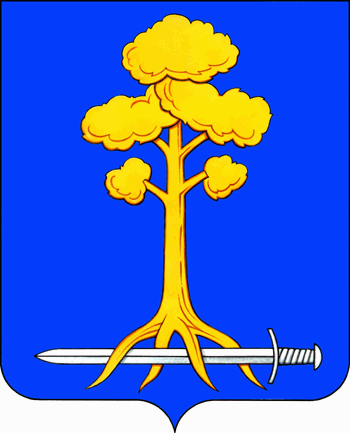 МУНИЦИПАЛЬНОЕ ОБРАЗОВАНИЕСЕРТОЛОВСКОЕ ГОРОДСКОЕ ПОСЕЛЕНИЕВСЕВОЛОЖСКОГО МУНИИЦПАЛЬНОГО РАЙОНАЛЕНИНГРАДСКОЙ ОБЛАСТИАДМИНИСТРАЦИЯП О С ТА Н ОВ Л Е Н И Е03 июля 2024_______							№ 603г. СертоловоО внесении изменений в Переченьмуниципального имущества МО Сертолово, указанного в части 4 статьи 18 Федеральногозакона «О развитии малого и среднего предпринимательства»В соответствии с Федеральными законами от 06.10.2003 № 131-ФЗ      «Об общих принципах организации местного самоуправления в Российской Федерации», от 26.07.2006 № 135-ФЗ «О защите конкуренции»,                     от 24.07.2007№ 209-ФЗ «О развитии малого и среднего предпринимательства в Российской Федерации», от 22.07.2008 № 159-ФЗ «Об особенностях отчуждения движимого и недвижимого имущества, находящегося в государственной или в муниципальной собственности и арендуемого субъектами малого и среднего предпринимательства и о внесении изменений в отдельные законодательные акты Российской Федерации», постановлением Правительства РФ от 21.08.2010 № 645 «Об имущественной поддержке субъектов малого и среднего предпринимательства при предоставлении федерального имущества», приказом Минэкономразвития РФ от 20.04.2016 № 264 «Об утверждении порядка предоставления сведений об утвержденных перечнях государственного имущества и муниципального имущества, указанных в части 4 статьи 18 Федерального закона «О развитии малого и среднего предпринимательства в Российской Федерации», а также об изменениях, внесенных в такие перечни, в акционерное общество «Федеральная корпорация по развитию малого и среднего предпринимательства», формы представления и состава таких сведений», Уставом МО Сертолово, Правилами формирования, ведения и обязательного опубликования перечня муниципального имущества, свободного от прав третьих лиц (за исключением права хозяйственного ведения, права оперативного управления, а также имущественных прав субъектов малого и среднего предпринимательства), предусмотренного частью 4 статьи 18 Федерального закона от 24 июля 2007 года № 209-ФЗ «О развитии малого и среднего предпринимательства в Российской Федерации» на территории МО Сертолово, утвержденными решением совета депутатов МО Сертолово от 28.11.2017 № 55 (с изменениями от 29.10.2019 № 40), администрация МО СертоловоПОСТАНОВЛЯЕТ:1. Внести изменения в Перечень муниципального имущества МО Сертолово, указанного в части 4 статьи 18 Федерального закона «О развитии малого и среднего предпринимательства», утвержденный согласно приложению к постановлению администрации МО Сертолово от 08.02.2018 № 48 (с изменениями от 18.10.2021 № 717, от 26.04.2022 № 225, от 20.07.2023        № 763, от 18.04.2024 № 352), изложив его в редакции согласно приложению к настоящему постановлению.2. Настоящее постановление вступает в силу после подписания, подлежит опубликованию в газете «Петербургский рубеж» и размещению на официальном сайте администрации МО Сертолово в сети «Интернет».3. Контроль за исполнением настоящего постановления оставляю за собой.И.о. главы администрации 						     В.В. ВасиленкоПРИЛОЖЕНИЕ 																к постановлению администрации																МО Сертолово 																от 03.07.2024 № 603Перечень муниципального имущества МО Сертолово, указанного в части 4 статьи 18 Федерального закона «О развитии малого и среднего предпринимательства»Наименование публично-правового образования _Муниципальное образование Сертоловское городское поселение  Всеволожского муниципального района Ленинградской области_____________________________________________________________________________________________________Данные об органе местного самоуправления, наделенном полномочиями по управлению соответствующим имуществом:Наименование органаАдминистрация муниципального образования Сертоловское городское поселение  Всеволожского муниципального района Ленинградской областиПочтовый адрес188650, Ленинградская область, Всеволожский район, г. Сертолово, ул. Молодцова, д. 7, корп. 2Ответственное структурное подразделениеКомитет по управлению муниципальным имуществом администрации муниципального образования Сертоловское городское поселение Всеволожского муниципального района Ленинградской областиФ.И.О. исполнителяГлавный специалист КУМИ администрации МО Сертолово Иванова Н.А.Контактный номер телефона8(812)593-74-53, 8(812)595-12-90Адрес электронной почтыupravdelami@bk.ru,  kumisertolovo@mail.ru Адрес страницы в информационно-телекоммуникационной сети «Интернет» с размещенным перечнем (изменениями, внесенными в перечень)http://www.mosertolovo.ru/city/predprinimatelst/№ п/пНомер в реестре имуществаАдрес (местоположение) объектаСтруктурированный адрес объектаСтруктурированный адрес объектаСтруктурированный адрес объектаСтруктурированный адрес объектаСтруктурированный адрес объектаСтруктурированный адрес объектаСтруктурированный адрес объектаСтруктурированный адрес объектаСтруктурированный адрес объектаСтруктурированный адрес объектаСтруктурированный адрес объектаСтруктурированный адрес объекта№ п/пНомер в реестре имуществаАдрес (местоположение) объектаНаиме-нование субъекта РФНаименова-ние муници-пального районаНаименова-ние сельского поселенияВид населен-ного пунктаНаи-мено-ваниенасе-лен-ного пунктаТип эле-мента плани-ровоч-ной струк-турыНаи-мено-вание эле-мента планировочной структурыТип элемента улично-дорожной сетиТип элемента улично-дорожной сетиНаи-мено-вание элемента улич-но-дорожной сетиНомер дома (вклю-чая литеру)Тип и номер кор-пуса, строе-ния, вла-дения1234567891011121213141.0470000000020Ленинградская область, Всеволожский район, г. Сертолово, мкр. Сертолово-1, ул. Заречная, д.9Ленин-градская областьВсеволож-ский районСертолов-ское городское поселениегородСерто-ловомикро-районСер-то-лово-1улицаЗареч-наяЗареч-ная9-2.0470000000644Ленинградская область, Всеволожский район, г. Сертолово, мкр.  Сертолово-1, ул. Школьная, д. 1 пом. 3нЛенин-градская областьВсеволож-ский районСертолов-ское городское поселениегородСерто-ловомикро-районСер-то-лово-1улицаШкольная,Школьная,1-.3 0470000000059Ленинградская область, Всеволожский район, г. Сертолово, мкр. Сертолово-1, ул. Ветеранов, д. 3, пом. 2нЛенин-градская областьВсеволож-ский районСертолов-ское городское поселениегородСерто-ловомикро-районСер-то-лово-1улицаВетерановВетеранов3-4. 0470000000009Ленинградская область, Всеволожский район, г. Сертолово, мкр. Черная Речка, д. 23Ленин-градская областьВсеволож-ский районСертолов-ское городское поселениегородСерто-ловомикро-районЧерная Речка---23-5.0470000000114Ленинградская область, Всеволожский район, г. Сертолово, мкр. Сертолово-1, ул. Молодцова, д. 2, пом. 1нЛенин-градская областьВсеволож-ский районСертолов-ское городское поселениегородСерто-ловомикро-районСер-то-лово-1улицаМолодцоваМолодцова2-6.0470000000095Ленинградская область, Всеволожский район, г. Сертолово, мкр. Сертолово-1, ул. Молодежная, д. 6, пом. 4нЛенин-градская областьВсеволож-ский районСертолов-ское городское поселениегородСерто-ловомикро-районСер-то-лово-1улицаМоло-дёжнаяМоло-дёжная6-7.0470000000014Ленинградская область, Всеволожский район, г. Сертолово, мкр. Черная Речка, д. 10Ленин-градская областьВсеволож-ский районСертолов-ское городское поселениегородСерто-ловомикро-районЧерная Речка---10-Вид объекта недвижимости; движимое имуществоКадастровый номерКадастровый номерНомер части объекта недвижимости согласно сведениям государст-венного кадастра недвижимостиОсновная характеристика объекта недвижимостиОсновная характеристика объекта недвижимостиОсновная характеристика объекта недвижимостиНаименование объекта учетаВид объекта недвижимости; движимое имуществоНомерТип (кадастровый, условный, устаревший)Номер части объекта недвижимости согласно сведениям государст-венного кадастра недвижимостиТип (площадь – для земельных участков, зданий, помещений; протяженность, объем, площадь, глубина залегания – для сооружений; протяженность, объем, площадь, глубина залегания согласно проектной документации – для объектов незавершенного строительства)Фактическое значение/Проектируемое значение (для объектов незавершенного строительства)Единица измерения (для площади –кв.м; для протяженности – м; для глубины залегания – м; для объема – куб.м)Наименование объекта учета1516171819202122помещение47:08:0102001:1211кадастровыйплощадь65,4кв. мВстроенное нежилое помещение № 5мебельшкаф комбинированный без стекла, размеры:80х45х200, цвет: грушапомещение47:08:0102002:6102кадастровый2-2нплощадь44,2кв. мПомещение, назначение: нежилое, этаж: подвалпомещение47:07:0000000:55357кадастровый227-2площадь113,5кв. мНежилое встроенное помещение № 2 административного одноэтажного кирпичного здания, этаж: 1, свободно, в казне МО Сертоловопомещение47:08:0000000:2716кадастровый67-1нплощадь92,3кв. мНежилое помещение, назначение: нежилое, этаж: подвалпомещение47:07:0000000:43362кадастровый61-4нплощадь26,3кв. мПомещение, назначение: нежилое, этаж: 1, свободно, в казне МО Сертоловопомещение47:07:0000000:58664кадастровый158-IIIплощадь41,8кв. мнежилое помещение № 3, назначение: нежилое, этаж: 1, свободно, в казне МО СертоловоСведения о движимом имуществеСведения о движимом имуществеСведения о движимом имуществеСведения о движимом имуществеСведения о движимом имуществеСведения о движимом имуществеСведения о праве аренды или безвозмездного пользования имуществомСведения о праве аренды или безвозмездного пользования имуществомСведения о праве аренды или безвозмездного пользования имуществомСведения о праве аренды или безвозмездного пользования имуществомСведения о праве аренды или безвозмездного пользования имуществомСведения о праве аренды или безвозмездного пользования имуществомСведения о праве аренды или безвозмездного пользования имуществомСведения о праве аренды или безвозмездного пользования имуществомСведения о праве аренды или безвозмездного пользования имуществомСведения о праве аренды или безвозмездного пользования имуществомСведения о движимом имуществеСведения о движимом имуществеСведения о движимом имуществеСведения о движимом имуществеСведения о движимом имуществеСведения о движимом имуществеОрганизации, образующей инфраструктуру поддержки субъектов малого и среднего предпринимательстваОрганизации, образующей инфраструктуру поддержки субъектов малого и среднего предпринимательстваОрганизации, образующей инфраструктуру поддержки субъектов малого и среднего предпринимательстваОрганизации, образующей инфраструктуру поддержки субъектов малого и среднего предпринимательстваОрганизации, образующей инфраструктуру поддержки субъектов малого и среднего предпринимательстваТип: оборудование, машины, механизмы, установки, транспортные средства, инвентарь, инструменты, иноеГосударственный регистрационный знак (при наличии)Наименование объекта учетаМарка, модельГод выпускаКадастровый номер объекта недвижимого имущества, в том числе земельного участка, в (на) котором расположен объектОрганизации, образующей инфраструктуру поддержки субъектов малого и среднего предпринимательстваОрганизации, образующей инфраструктуру поддержки субъектов малого и среднего предпринимательстваОрганизации, образующей инфраструктуру поддержки субъектов малого и среднего предпринимательстваОрганизации, образующей инфраструктуру поддержки субъектов малого и среднего предпринимательстваОрганизации, образующей инфраструктуру поддержки субъектов малого и среднего предпринимательстваТип: оборудование, машины, механизмы, установки, транспортные средства, инвентарь, инструменты, иноеГосударственный регистрационный знак (при наличии)Наименование объекта учетаМарка, модельГод выпускаКадастровый номер объекта недвижимого имущества, в том числе земельного участка, в (на) котором расположен объектПравообладательПравообладательПравообладательДокументы основаниеДокументы основаниеПравообладательПравообладательПравообладательДокументы основаниеДокументы основаниеТип: оборудование, машины, механизмы, установки, транспортные средства, инвентарь, инструменты, иноеГосударственный регистрационный знак (при наличии)Наименование объекта учетаМарка, модельГод выпускаКадастровый номер объекта недвижимого имущества, в том числе земельного участка, в (на) котором расположен объектПолное наименованиеОГРНИННДата заключения договораДата окончания действия договораПолное наименованиеОГРНИННДата заключения договораДата окончания действия договора23242526272829303132333435363738Индивидуальный предприниматель  Байрамов Садиг Табриз оглы78025721229319.04.202118.04.2026иноешкаф комбиниро-ванный без стекла, размеры:80х45х200 цвет: груша 2008-----Благовский Андрей Юрьевич, применяющий специальный налоговый режим «Налог на профессиональный доход»  -47037749838527.06.2023-26.05.2024Общество с ограниченной ответственностью «Сертоловский центр социального обслуживания граждан пожилого возраста и инвалидов «Виктория»»1214700013186470318519014.03.202313.03.2028Индивидуальный предприниматель  Николаева Илона Левоновна-47031371236112.04.2004на неопределенный срок-- ----------Указать одно из значений: в перечне (изменениях в перечни)Сведения о правовом акте, в соответствии с которым имущество включено в перечень (изменены сведения об имуществе в перечне)Сведения о правовом акте, в соответствии с которым имущество включено в перечень (изменены сведения об имуществе в перечне)Сведения о правовом акте, в соответствии с которым имущество включено в перечень (изменены сведения об имуществе в перечне)Сведения о правовом акте, в соответствии с которым имущество включено в перечень (изменены сведения об имуществе в перечне)Указать одно из значений: в перечне (изменениях в перечни)Наименование органа, принявшего документВид документаРеквизиты документаРеквизиты документаУказать одно из значений: в перечне (изменениях в перечни)Наименование органа, принявшего документВид документаДатаНомер3940414243в изменениях в перечни совет депутатов МО Сертоловорешение25.10.201656в изменениях в перечниадминистрация МО Сертоловопостановление18.10.2021717в изменениях в перечниадминистрация МО Сертоловопостановление20. 07.2023763в изменениях в перечниадминистрация МО Сертоловопостановление18. 04.2024352в изменениях в перечниадминистрация МО Сертоловопостановление18. 04.2024352в изменениях в перечниадминистрация МО Сертоловопостановление03. 07.2024603в изменениях в перечниадминистрация МО Сертоловопостановление03. 07.2024603